Publicado en Alicante el 24/04/2019 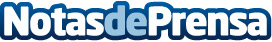 Cerrajeros Alicante AC amplía sus serviciosLa empresa Cerrajeros Alicante AC, expande su negocio de cerrajería para ofrecer un nuevo servicio más completo las 24 horasDatos de contacto:Cerrajeros Alicante ACcerrajeros605 903 344Nota de prensa publicada en: https://www.notasdeprensa.es/cerrajeros-alicante-ac-amplia-sus-servicios_1 Categorias: Bricolaje Valencia Construcción y Materiales http://www.notasdeprensa.es